ObjectiveTo obtain a position in a growth oriented, progressive company where I can apply my knowledge and skills to the overall growth and development of the company. The ideal atmosphere would be entrepreneurial and one in which new ideas are welcome and decision making is required.ProfileExceptionally detailed, organized, and highly accurate with an ability to successfully manage multiple tasks simultaneously. Well-developed interpersonal communication skills to work effectively with people from diverse professional and cultural backgrounds.Key SkillsExcellent computer skills such as Microsoft Word, Excel, Power Point, Outlook and all computer based applications for day to day work including internet applicationsDedication and drive as a hard-working individualSuperlative communication and team-building skills.Ability to maintain confidentialityHardworking, flexible, self-motivated, and reliable.Work ExperienceCalibri Training and Development	April 2015 – PresentDubaiPerforming administrative tasks including tracking date and information, filing and records processing, managing day - to – day operations in the office.HRMS IntegrationCoordination and planning of educational eventsCoordinates flow of administrative and operational communications.Maintains daily flow of operational reports, inter office mails, external mails, and telephone.Offer administrative support for meetings, appointments and presentations and with other day-to-day operations.Developing relations with the CustomersEDUCATIONAL ATTAINMENT(2010 Incomplete) - Bachelors Business Management from MDIS (Singapore)(2007) Higher Secondary Education from Sree Sarada Vilasam Higher Secondary School, Kerala, IndiaBachelors in Business Administration (Currently Pursuing)Personal DetailsFirst Name of Application CV No: 473706Whatsapp Mobile: +971504753686 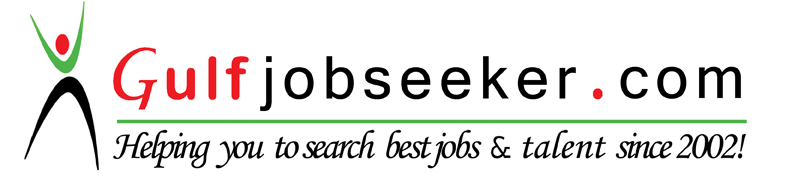 Date of Birth:17th March 1989Nationality:IndiaMarital Status:Married